	                                                     Справка поступивших сведений и сообщений в  ПСЧ-32 ФГКУ «5 отряд ФПС по Красноярскому краю» 	За период с 04.12.2017г. по 10.12.2017г. в  ПСЧ-32 ФГКУ «5 отряд ФПС по Красноярскому краю» зарегистрирован  один выезд: 06.12.17г. 19-44 в ПСЧ-32 поступило сообщение о том, что с ограды магазина «Фарт», расположенного  с.Б-Улуй ул.Революции стр.18 . виден густой дым. На момент прибытия на место - возгорания не обнаружено. Вызов ложный.ВрИО начальника ПСЧ-32 ФГКУ        «5 отряд ФПС по Красноярскому краю» лейтенант внутренней службы                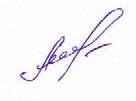        А.С.Андросов